Comité de Normas Técnicas de la OMPI (CWS)Séptima sesiónGinebra, 1 a 5 de julio de 2019Resultado de la encuesta sobre la concesión y publicación de CCP y PTEDocumento preparado por la Oficina InternacionalINTRODUCCIÓNEn su sexta sesión, celebrada en 2018, el CWS aprobó el cuestionario sobre los certificados complementarios de protección (CCP) y las prórrogas de la vigencia de una patente (PTE). El CWS solicitó a la Secretaría que emita una circular en la que se invite a las Oficinas de PI a participar en la encuesta sobre CCP y PTE. (Véanse los párrafos 157 a 159 del documento CWS/6/34.)En noviembre de 2018, la Secretaría emitió la circular C.CWS.110 en la que solicitó a las Oficinas de PI que designaran representantes para participar en la encuesta.RESULTADOS DE LA ENCUESTALa presente encuesta se llevó a cabo entre diciembre de 2018 y marzo de 2019 utilizando el cuestionario aprobado en la sexta sesión del CWS. Respondieron a la circular 36 oficinas, solicitando un enlace para acceder a la encuesta. Fueron 26 las oficinas que respondieron a las preguntas formuladas en la encuesta. La Oficina Internacional analizó las respuestas y preparó el informe siguiente para someterlo al examen del CWS: Las respuestas originales, tanto individuales como colectivas, están disponibles en [https://www.wipo.int/edocs/mdocs/classifications/en/cws_7/cws_7_23-related1.zip].En el cuestionario se abordaron temas relacionados con los CCP y las PTE: si la oficina de propiedad industrial los concede, para qué tipos de productos y qué tipos de datos publica.Participaron en el estudio las 26 oficinas siguientes:Solo dos de las oficinas encuestadas (BR y CN) comunicaron que no conceden CCP ni PTE y que no tienen previsto concederlos en el futuro. Las otras 24 (el 92%) indicaron que conceden actualmente CCP o PTE. Por lo tanto, las restantes respuestas a la encuesta conciernen únicamente a esas 24 oficinas de PI.De esas 24 oficinas, el 92% concede CCP o PTE para productos medicinales, el 75% para productos vegetales y el 20% para otros tipos de productos, incluidos productos para la protección de animales o productos agrícolas. Conforme a lo indicado por las oficinas de PI, entre los requisitos comunes que deben cumplirse para obtener la protección figuran los siguientes: que el producto esté protegido por una patente; que el producto haya sido objeto de examen reglamentario o aprobación antes de su comercialización; que no se haya concedido anteriormente para ese producto un certificado complementario de protección; que se trate de la primera aprobación de la comercialización para ese producto; o que se haya producido una demora injustificada en la concesión de la patente o la aprobación reglamentaria.Por lo que respecta a las incidencias que dan origen a la publicación en el contexto de los CCP o las PTE, entre el 60% y el 80% de las oficinas de PI informan que la publicación tiene lugar cuando se solicita, concede, no concede, caduca o expira un CCP o una PTE o cuando se solicita o concede una extensión. Menos del 50% de las oficinas de PI encuestadas indicó, entre esas incidencias, la presentación de oposiciones, la entrada en vigor de la protección y la denegación de la concesión de una extensión. Se informa al público de esas incidencias en una base de datos en línea (85%) o un boletín oficial (70%), mediante la puesta a disposición del documento para su inspección por el público (50%) o el suministro de una copia a quien la pida (20%). La mayor parte de las oficinas publica esa información con frecuencia diaria o semanal, mientras que algunos la publican solo con frecuencia bisemanal o mensual. Asimismo, entre el 30% y el 40% de las oficinas de PI prevé publicar los cambios de estado correspondientes a la Norma ST.27 de la OMPI ("activo", "inactivo", "anulado") para CCP y PTE.Se invita al CWS a:	a)	tomar nota del contenido del presente documento;	b) solicitar a la Oficina Internacional que prepare y publique los resultados de la encuesta, así como las respuestas individuales y colectivas en la Parte 7.7 del Manual de la OMPI.[Fin del documento]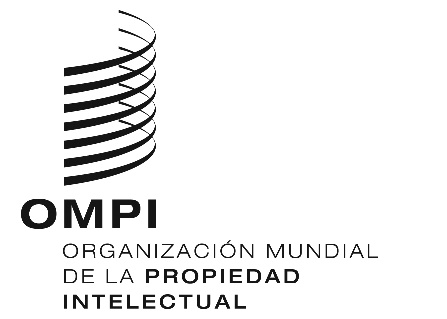 SCWS/7/23CWS/7/23CWS/7/23ORIGINAL: Inglés ORIGINAL: Inglés ORIGINAL: Inglés fecha: 14 de mayo de 2019 fecha: 14 de mayo de 2019 fecha: 14 de mayo de 2019 AUAustraliaBEBélgicaBRBrasilCACanadáCHSuizaCNChinaCOColombiaCRCosta RicaCZChequiaDEAlemaniaDORepública DominicanaEAOrganización Eurasiática de Patentes (EAPO)EEEstoniaESEspañaFRFranciaGBReino UnidoHRCroaciaITItaliaJPJapónKRRepública de CoreaMDRepública de MoldovaRUFederación de RusiaSESueciaSKEslovaquiaUAUcraniaUSEstados Unidos de América